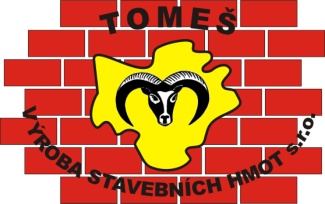 Fasadecorr silikonizovaný– hladká disperzní fasádní barvaCharakteristika:Hladká disperzní fasádní barva s výbornou kryvostí určená především pro přetírání hladkých omítek. Také pro přetírání dekorativních omítek, břízolitů a betonů. Fasadecorr je omyvatelný, plně otěruvzdorný nátěr s charakteristickou dlouhodobou stálostí barevných odstínů a velmi vysokou přídržnostíSložení:Vodní disperze makromolekulárních látek s přísadou speciálních aditiv, pigmentů a plniv.Použití:K nátěru zdiva, vápenných, vápenocementových a disperzních omítek, betonů, lehčených stavebních hmot, cementopískových, dřevovláknitých, dřevotřískových desek, minerálních podkladů a dále jako konečná povrchová úprava zateplovacích systémů.PodkladPodklad musí být suchý, soudržný, zbavený prachu a nečistot a odizolovaný proti voděNové omítky: podklad musí výt suchý, dostatečně vyzrálý, zbaven nečistot, prachu a mastnoty oškrabáváním a omytím. Před použitím Fasadecorr se doporučuje podklad penetrovat penetrací PEKOStarší betony a omítky: podklad je třeba zbavit nečistot, prachu, mastnoty a starých nepřilnavých nátěrů oškrábáním a omytím, nerovnosti vyspravit pryskyřicovou jemnou omítkou T/1, T/2 a spravovaná místa napenetrovat penetrací PEKO. U totálních vysprávek je nutné před použitím Fasadecorr opatřit poklad základním nátěrem Penetol dle předepsaného ředění.Disperzní podklady: podklad je třeba zbavit nečistot, prachu, mastnoty nepřilnavých částí nátěrů oškrábáním a omytím. Nerovnosti je třeba vyspravit pryskyřicovou jemnou omítkou T/1, T/2 a spravovaná místa penetračním prostředkem PEKOPlynosilikáty a jiné lehčené materiály: podklad musí být suchý, zbaven nečistot, prachu a mastnoty oškrábáním a omytím, nerovnosti vyspravit pryskyřicovou jemnou omítkou T/1, T/2 a důkladně napenetrovat penetrací PEKO. Dále se podklad přestěrkuje stěrkovací hmotou 3000 nebo 3010 od které se vtlačí okamžitě armovací mřížka. Po zatvrdnutí stěrkovací hmoty se povrch přestěrkuje ještě jednou. Po vyzrání stěrky se napenetruje penetrací PEKO.Břízolity a minerální dekorativní omítky: podklad je třeba zbavit nečistot, prachu, mastnoty. Staré přilnavé části je nutné odstranit, nerovnosti vyspravit daným typem dekorativní omítky nebo břízolitu a napenetrovat penetračním prostředkem PEKO.Ředění:Ředění vodou.1. nátěr	15-20%2. nátěr	5-10%OdstínBílý + odstíny dle vzorkovníku ALFA od firmy Tomeš výroba stavebních hmot s.r.o.NanášeníVálečkem, štětkou nebo stříkánímUpozornění:Fasadecorr se nesmí aplikovat za přímého slunečního svitu, vysoké teploty podkladu, deště a silného větru. Zvýšená relativní vlhkost a nízké teploty mohou zásadním rozdílem ovlivnit dobu zráníPříklad nátěrového postupu u staré omítky1. Odstranění starých nepřilnavých nátěrů a očištění podkladu na mastnoty a nečistot.2. Větší nerovnosti vyrovnat pryskyřicovou jemnou omítkou T/1, T/23. Spravovaná místa napenetrujeme penetrací PEKO4. Po šesti hodinách provedeme dvojnásobný nátěr barvou Fasedecorr. Druhý nátěr se provede nejdříve za šest hodin po předcházejícím nátěruSpotřeba0,2-0,25 kg/m2 při 2 nátěrech na hladký povrchDoba zasychání6-12 hodin v závislosti na teplotě a vlhkosti vzduchuHustota1,45 – 1,55 g/cm3Bělost:Bělost 92-95%Pracovní teplota+5°C až 25°C pro podklad i vzduchBaleníPlastové kbelíky á 5, 15, 25 kgSkladování24 měsíců v uzavřených nádobách v chladném prostředí, ale nad bodem mrazu. Nesmí přemrznoutBezpečnost a hygiena prácePři práci chraňte pokožku rukavicemi, nejezte, nepijte, nekuřte. Po práci omyjte ruce vodou a ošetřete regeneračním krémem. Při zasažení očí vyplachujte proudem vody po dobu asi 10 minut. Vyhledejte lékařskou pomoc. Uchovávejte mimo dosah dětíParametrZkušební postupVýsledekJednotkaParopropustnost ČSN EN ISO 77830,21mVodotěsnost na porobetonuČSN 73 25780,68MPaPřídržnost k vápenocementové omítceČSN 73 25771,41MPaMrazuvzdornost na betonu po 25 cyklechČSN 73 25770,34l/m2Přídržnost k betonuČSN 73 25 770,94MPa